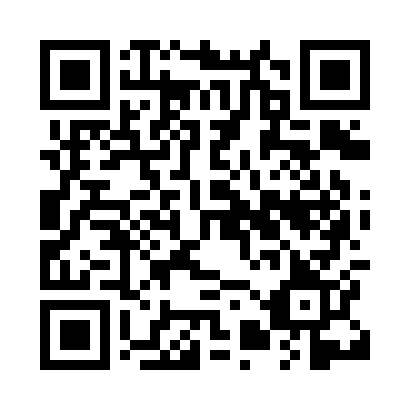 Prayer times for Gjovik, Oppland, NorwayWed 1 May 2024 - Fri 31 May 2024High Latitude Method: Angle Based RulePrayer Calculation Method: Muslim World LeagueAsar Calculation Method: HanafiPrayer times provided by https://www.salahtimes.comDateDayFajrSunriseDhuhrAsrMaghribIsha1Wed2:495:101:146:339:2011:332Thu2:485:071:146:359:2311:343Fri2:465:041:146:369:2611:354Sat2:455:011:146:389:2811:375Sun2:444:581:146:399:3111:386Mon2:434:561:146:409:3311:397Tue2:424:531:146:429:3611:408Wed2:414:501:146:439:3811:419Thu2:404:481:146:459:4111:4210Fri2:394:451:146:469:4411:4311Sat2:384:421:146:479:4611:4412Sun2:364:401:146:499:4911:4513Mon2:354:371:146:509:5111:4614Tue2:344:351:146:519:5411:4715Wed2:334:321:146:539:5611:4816Thu2:334:301:146:549:5911:4917Fri2:324:281:146:5510:0111:5118Sat2:314:251:146:5710:0311:5219Sun2:304:231:146:5810:0611:5320Mon2:294:211:146:5910:0811:5421Tue2:284:181:147:0010:1011:5522Wed2:274:161:147:0110:1311:5623Thu2:264:141:147:0210:1511:5724Fri2:264:121:147:0410:1711:5825Sat2:254:101:147:0510:2011:5926Sun2:244:081:147:0610:2212:0027Mon2:234:061:147:0710:2412:0128Tue2:234:041:157:0810:2612:0229Wed2:224:021:157:0910:2812:0330Thu2:214:011:157:1010:3012:0431Fri2:213:591:157:1110:3212:05